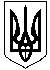 НОВОСАНЖАРСЬКА СЕЛИЩНА РАДАНОВОСАНЖАРСЬКОГО РАЙОНУ ПОЛТАВСЬКОЇ ОБЛАСТІ(тридцять восьма позачергова сесія селищної ради сьомого скликання)РІШЕННЯ22 жовтня 2020  року                     смт Нові Санжари                                               № 4Про внесення змін до селищної Програми "Про організацію підвезення учнів, педагогічних працівників та забезпечення життєдіяльності громади" на 2018-2020 роки	Керуючись пунктом 22 частини 1 статті 26 Закону України "Про місцеве самоврядування в Україні", селищна радаВИРІШИЛА:1.Внести зміни до селищної Програми "Про організацію підвезення учнів, педагогічних працівників та забезпечення життєдіяльності громади" на 2018-2020 роки" ( далі – Програма), затвердженої рішенням восьмої сесії селищної ради сьомого скликання № 1 від 30 березня 2018 року, зі змінами, зокрема:1.1.Збільшити фінансування Програми на 30 тис. грн. за рахунок коштів селищного бюджету.1.2. Змінити відповідні суми фінансування у п. 7 і п. 8 Паспорта Програми та Додатках 1, 2 до Програми.2. Викласти селищну Програму "Про організацію підвезення учнів, педагогічних працівників та забезпечення життєдіяльності громади" на 2018-2020 роки" у новій редакції (додається).3. Контроль за виконанням цього рішення покласти на постійні комісії селищної ради з питань планування бюджету, фінансів, соціально-економічного розвитку та інвестицій та з питань соціальної політики і праці, освіти, культури, охорони здоровʼя, дитини, молоді та фізкультури та спорту.Секретар селищної ради                                                                                 О. О. ВовкСЕЛИЩНА ПРОГРАМА
«Про організацію підвезення учнів, педагогічних працівників та забезпечення життєдіяльності громади»
на 2018-2020 рокисмт Нові Санжари
2020 рікПАСПОРТ                           Програми «Про організацію підвезення учнів, педагогічних працівників та забезпечення  життєдіяльності громади »
                           на 2017-2020 рокиЗагальні положенняПрограма розроблена відповідно до частини 4 статті 13 Закону України «Про освіту», статті 21 Закону України «Про загальну середню освіту» та статті 32 Закону України «Про місцеве самоврядування в Україні», постанови Кабінету Міністрів України від 16 січня 2003 року № 31 «Про затвердження Державної цільової соціальної Програми «Шкільний автобус» (зі змінами та до повненнями), Указів Президента України від 30 вересня 2010 року № 926/2010 «Про заходи щодо забезпечення пріоритетного розвитку освіти в Україні», від 20.12.2000 р. № 1356/2000 «Про основні засади розвитку соціальної сфери села».Організація регулярного безкоштовного підвозу до місць навчання і додому дітей шкільного віку є складовою частиною виконання чинного законодавства щодо забезпечення конституційних прав громадян на якісну освіту.Так, частиною 4 статті 13 Закону України «Про освіту», статтею 21 Закону України «Про загальну середню освіту» та статтею 32 Закону України «Про місцеве самоврядування в Україні» передбачено забезпечення у сільській місцевості регулярного безоплатного підвезення до місць навчання і додому учнів та педагогічних працівників.Належна організація підвозу учнів сільської місцевості, дітей ДНЗ, щопроживають за межею пішохідної доступності, до закладів загальної середньої та дошкільної освіти, створенню умов для безпеки дітей, збереження їх здоров’я, ефективному використанню бюджетних коштів, кадрового потенціалу педагогічних працівників, удосконаленню мережі закладів освіти, а також розширить можливість для гурткової та позакласної роботи, підвезення учнів на олімпіади, спортивні змагання, конкурси, фестивалі.Визначення проблеми, на розв‘язання якої спрямована ПрограмаОсновна проблема, на вирішення якої спрямована Програма, - це підвіз учнів з віддалених населених пунктів до місць навчання. При наданні  автобусу беруться до уваги, зокрема, існуючі дорожні умови, маршрут та частота його пересування для того, щоб максимально використовувати  транспортний засіб та мінімізувати незручності для учнів (та вчителів), які добираються до місць навчання (роботи), наявність кваліфікованих водіїв та зростаючі регулярні витрати на підтримку роботи  автобуса (наприклад - страхування, вартість палива, утримання транспортних засобів).Експлуатація їх можлива за орієнтовною схемою маршрутів. Транспортні маршрути підвозу учнів і вчителів сільської місцевості до місць навчання, на роботу та в зворотному напрямі, можуть змінюватись у зв‘язку із оптимізацією мережі закладів освіти.Підвіз здійснює 1 автобус.Мета та завдання ПрограмиМетою Програми є:Виконання вимог законодавства: реалізація положень частини 4 статті 13 Закону України «Про освіту»; статті 21 Закону України «Про загальну середню освіту»; статті 32 Закону України «Про місцеве самоврядування в Україні»; Указів Президента України від 30 вересня 2010 року № 926/2010 «Про заходи щодо забезпечення пріоритетного розвитку освіти в Україні», від 20.12.2000 р. № 1356/ 2000 «Про основні засади розвитку соціальної сфери села», затвердженого постановою Кабінету Міністрів України від 11 березня 1999 р. № 348 щодо забезпечення у сільській місцевості регулярного безоплатного перевезення до місць навчання і додому учнів та педагогічних працівників;створення рівних можливостей для всіх громадян, які проживають і постійно працюють у сільській місцевості, в задоволенні соціальних та культурно-освітніх потреб;раціональне використання кадрового потенціалу педагогічних працівників загальноосвітніх навчальних закладів у сільській місцевості;формування належної соціальної інфраструктури села;підвищення освітнього рівня сільського населення.Завданнями Програми є:Забезпечення життєдіяльності громади, зокрема:Забезпечення реалізації прав громадян на доступність і безоплатність здобуття якісної та безоплатної загальної середньої освіти.Забезпечення регулярного та безоплатного підвезення учнів і вчителів сільської місцевості до місць навчання, на роботу та в зворотному напрямку.Забезпечення екскурсійного обслуговування учнівської молоді, її участі в конкурсах, спортивних змаганнях, спартакіадах, олімпіадах, фестивалях, заходах районного, обласного та Всеукраїнського рівнів та інших заходах.Забезпечення підвозу учнів до закладів оздоровлення, відпочинку та в зворотному напрямку.Забезпечення участі учасників навчально-виховного процесу в нарадах, семінарах, інших заходах міського, обласного та Всеукраїнського рівнів.Забезпечення функціонування закладів освіти відповідно до демографічної ситуації потреб населення.Інші заходи, пов'язані із розвитком освіти у  громаді.3.1. Виконавці проекту і етапи його реалізації Виконавці проєкту:Комунальне підприємство "Добрі руки плюс";Новосанжарська селищна рада;Відділ освіти Новосанжарської селищної ради Полтавської області.Видатки формуються за рахунок селищного бюджету, інших джерел не заборонених законодавством, використовуються за цільовим призначенням, виключно для реалізації мети та завдань Програми.Комунальне підприємство "Добрі руки плюс" Новосанжарської селищної ради забезпечує працевлаштування водія для підвезення учнів та педагогічних працівників та утримання автобуса.З метою охоплення навчанням усіх дітей шкільного віку, поліпшення керованості навчально-виховним процесом, удосконалення використання навчально-матеріальної бази шкіл, забезпечення висококваліфікованими кадрами, ефективного використання фінансових ресурсів пропонується організувати  маршрути підвозу учнів з віддалених населених пунктів до навчальних закладів. У громаді визначаються школи, до яких будуть підвозитись учні з навколишніх сіл.Відділ освіти Новосанжарськоїселищної ради Полтавської області:- забезпечує підготовку місць постійної стоянки автобуса;-розробляє та подає відповідно до діючого порядку на затвердження в Новосанжарському відділенні поліції ГУНП України В Полтавській області Маршруту руху автобусу.Комунальне підприємство "Добрі руки плюс" Новосанжарської селищної ради організовує випуск автобусу на лінію.Відповідальним за реалізацію програми є відділ освіти Новосанжарської селищної ради Полтавської області. Основні заходи Програми наведені у додатку № 2 до Програми.4. Обгрунтування шляхів та засобів розв’язання проблеми	Виконання селищної програми «Про організацію підвезення учнів, педагогічних працівників та забезпечення  життєдіяльності громади» на 2018-2020 роки дасть можливість:забезпечити соціальний захист учасників навчально-виховного процесу, припинити негативні процеси у соціальній сфері села, досягти позитивних зрушень у забезпеченні життєдіяльності населення;створити умови для забезпечення у сільській місцевості регулярного безоплатного перевезення учнів та педагогічних працівників до місць навчання, роботи і додому;вирішувати проблеми освіти на більш високому рівні - диференціації, індивідуалізації навчання, організації систематичного та якісного контролю за навчальними досягненнями учнів;поліпшити якість знань учнів, ефективне використання наявної матеріально-технічної бази, кадрового потенціалу педагогічних працівників, фінансових можливостей освітянської галузі в сільській місцевості.5. Обсяги та джерела фінансування Програми, терміни та етапи її виконанняФінансування заходів Програми буде здійснюватися за рахунок коштів селищного бюджету, бюджетів інших сільських рад та ОТГ, інших джерел, не заборонених чиним законодавством.Обсяг фінансування Програми визначається щорічно, виходячи із конкретних завдань Програми та реальних можливостей бюджету.Секретар селищної ради                                                 О. О. Вовк                                                                                                                                  Додаток 1
                                                                                                                                  до ПрограмиФінансове забезпечення селищної Програми " Про організацію підвезення учнів, педагогічних працівників та забезпечення життєдіяльності громади " на 2018-2020 рокиСекретар селищної ради                                                                    О. О. ВовкДодаток 2       До ПрограмиНапрямки реалізації та заходи Програми
" Про організацію підвезення учнів, педагогічних працівників та забезпечення життєдіяльності громади " на 2018-2020 рокиСекретар селищної ради                                                                                                                                                    О. О. ВовкДодаток до рішення                                                                        тридцять восьмої позачергової   сесії   Новосанжарської селищної ради  сьомого скликання                                                                                                                                  від  22  жовтня 2020 року  № 41.Ініціатор розроблення ПрограмиСелищна рада2.Дата, номер і назва документа органу виконавчої влади про розроблення ПрограмиПостанова Кабінету Міністрів України від 16 січня 2003 року № 31 «Про затвердження Державної цільової соціальної програми «Шкільний автобус»; Закон України «Про освіту» Закон України «Про загальну середню освіту» Закон України «Про місцеве самоврядування в Україні», Укази Президента України від 30 вересня 2010 року № 926/2010 «Про заходи щодо забезпечення пріоритетного розвитку освіти в Україні», від 20.12.2000 р. № 1356/2000 «Про основні засади розвитку соціальної сфери села».3.Розробник ПрограмиНовосанжарська селищна рада4.Відповідальний виконавець ПрограмиКомунальне підприємство "Добрі руки плюс" Новосанжарської селищної ради5.Учасники ПрограмиСелищна рада, відділ освіти Новосанжарської селищної ради Полтавської області, комунальне підприємство "Добрі руки плюс" Новосанжарської селищної ради6.Термін реалізації Програми2018-20207.Загальний орієнтовний обсяг фінансових ресурсів, необхідних для реалізації Програми, всього, у тому числі:1059,3тис.грн.8.Кошти місцевого бюджету та інші джерела фінансування не заборонені законодавством890 тис. грн.Обсяг коштів, який пропонується       залучати на виконання ПрограмиВиконання ПрограмиВиконання ПрограмиВиконання ПрограмиОбсяг коштів, який пропонується       залучати на виконання Програми2018 рік,тис.грн.2019 рік,тис.грн.2020 рік,тис.грн.Обсяг ресурсів, усього тис. грн. у тому числі:Кошти місцевих бюджетів300400259,3Інші джерела, не заборонені чиним законодавством204040Всього:320440299,3Зміст заходуДжерелафінансуванняПрогнозованийобсягфінансових ресурсів для виконання завдання, тис. грн.ВиконавціТермінвиконанняСтрок виконання (тис. грн.)Строк виконання (тис. грн.)Строк виконання (тис. грн.)Зміст заходуДжерелафінансуванняПрогнозованийобсягфінансових ресурсів для виконання завдання, тис. грн.ВиконавціТермінвиконання2018201920201.Забезпечення регулярного безоплатного підвезення до місць навчання і додому дітей дошкільного віку, учнів та педагогічних працівниківЗа рахунок коштів селищногобюджету та інших джерел не заборонених законодавством1059,3Відділ освіти Новосанжар-            ської селищної ради Полтавської області, комунальне підприємство "Добрі руки плюс"Новосанжарської селищної радищороку320440299,31.1.Забезпечення паливно -мастильними матеріалами транспортного засобу, ремонту та утримання автобуса і заробітної плати водія.За рахунок коштів селищногобюджету859,3Відділ освіти Новосанжар-ської селищної ради Полтавської області щороку250350259,31.1.Забезпечення паливно -мастильними матеріалами транспортного засобу, ремонту та утримання автобуса і заробітної плати водія.За рахунок інших джерел незаборонених законодавством200Відділ освіти Новосанжар-ської селищної ради Полтавської області щороку7090402.Створення відповідних місць для розміщення транспорту (особливо в зимовий час)Без фінансування-Відділ освіти Новосанжар-ської селищної ради Полтавської області, комунальне підприємство "Добрі руки плюс"
Новосанжарської селищної радишороку---3.Забезпечення контролю за безпекою перевезення учнів та організація безпечної експлуатації транспортних засобівБез фінансуванняВідділ освіти Новосанжарської селищної ради Полтавської області, Новосанжарське відділення поліції ГУНП України у Полтавській областіщороку----4.Розроблення та затвердження транспортних маршрутів для перевезення учнів та педагогічних працівників до навчальних закладівБез фінансуванняВідділ освіти Новосанжарської селищної ради Полтавської області, Новосанжарське відділення поліції ГУНП України у Полтавській областіПо потребі----Усього за Програмою1059,3320320440299,3